ацтекскийбереговая линиябыть свидетелем, очевидцемездить на экскурсиизаниматься водными видами спортаигры и состязания ковбоевискусство верховой ездымексиканская шляпамелкийочарование, волшебствопознать культурупосещать базарные площадипробовать блюда местной кухнипростиратьсяпрыгатьу подножия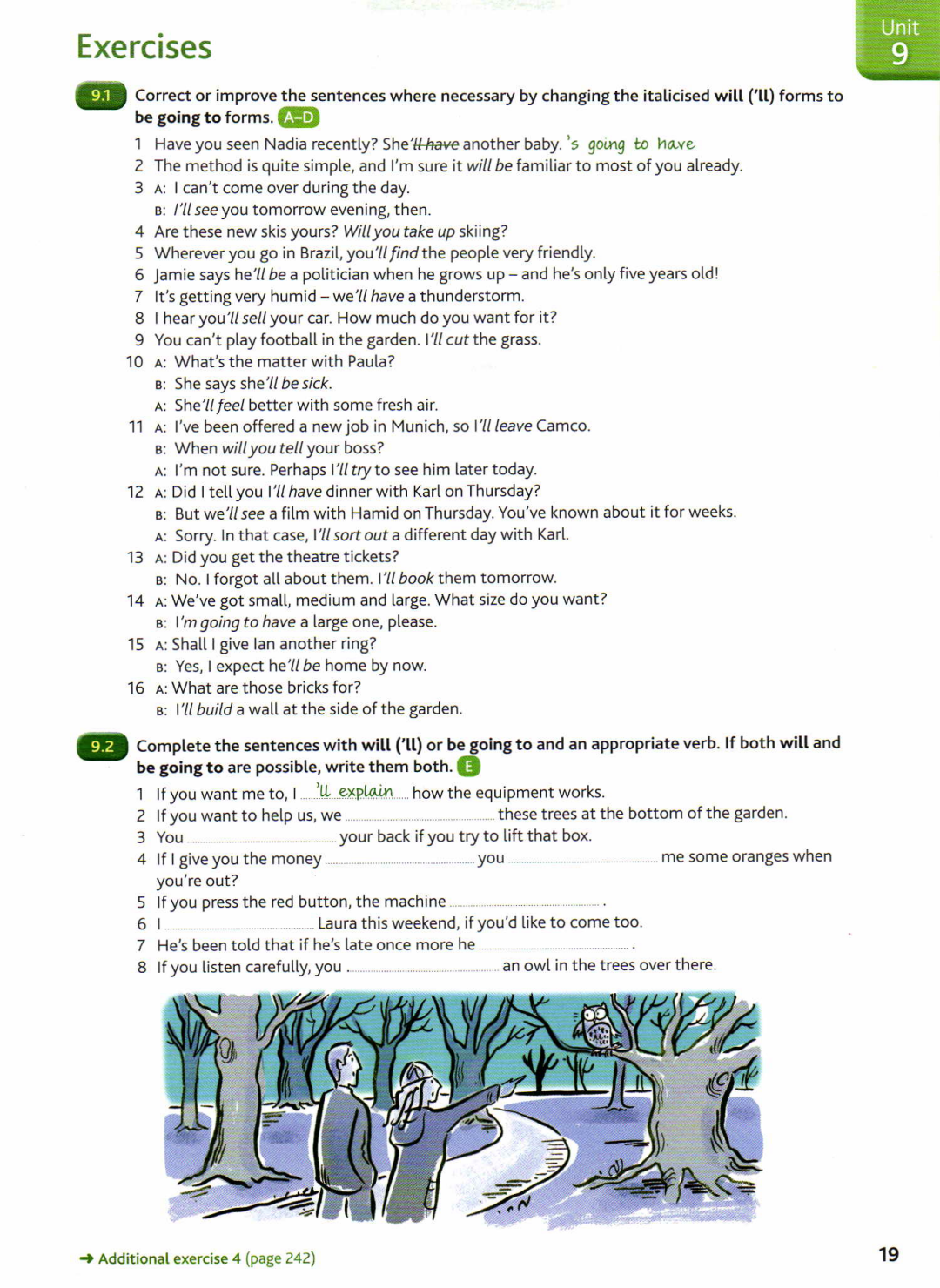 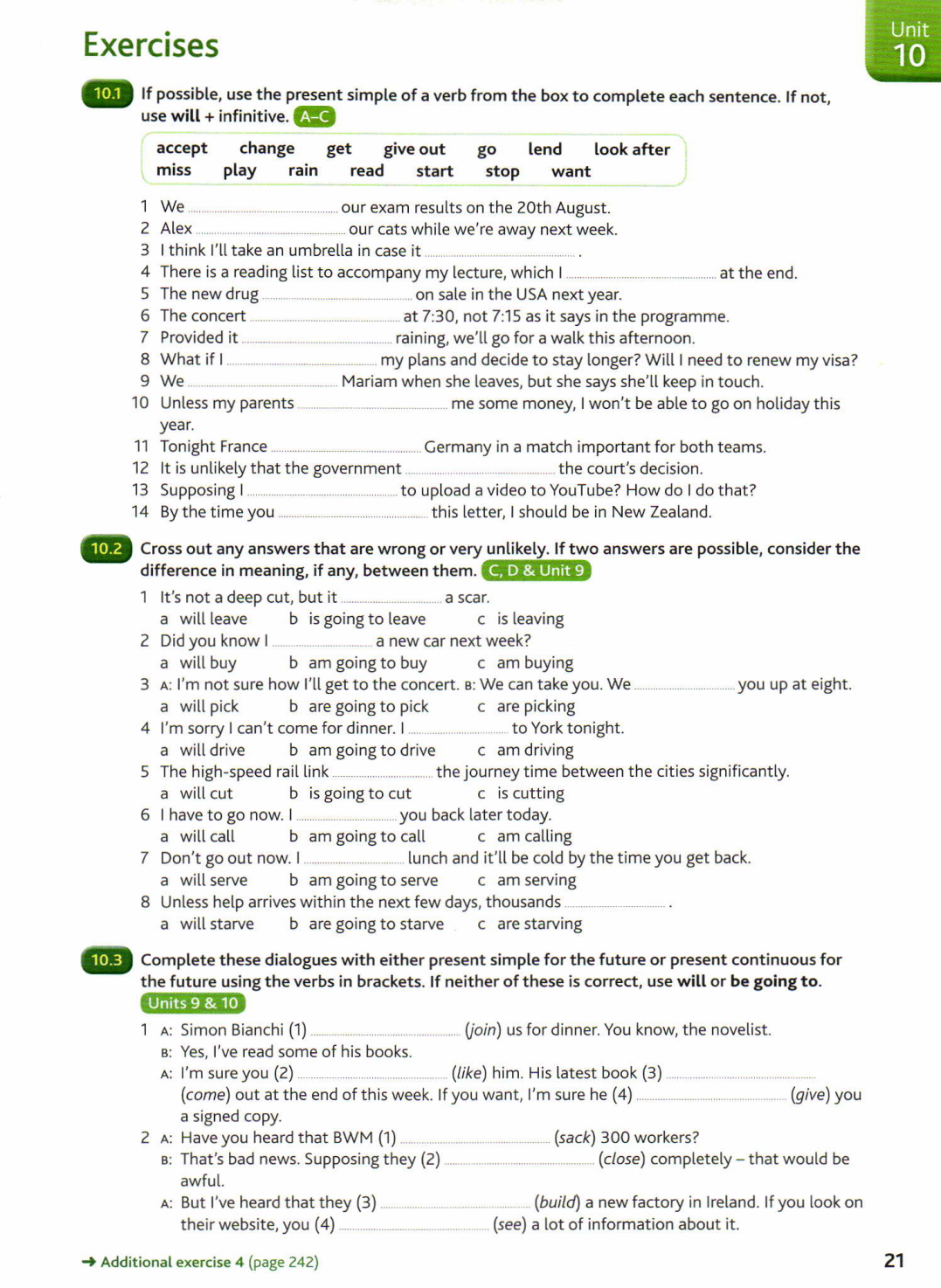 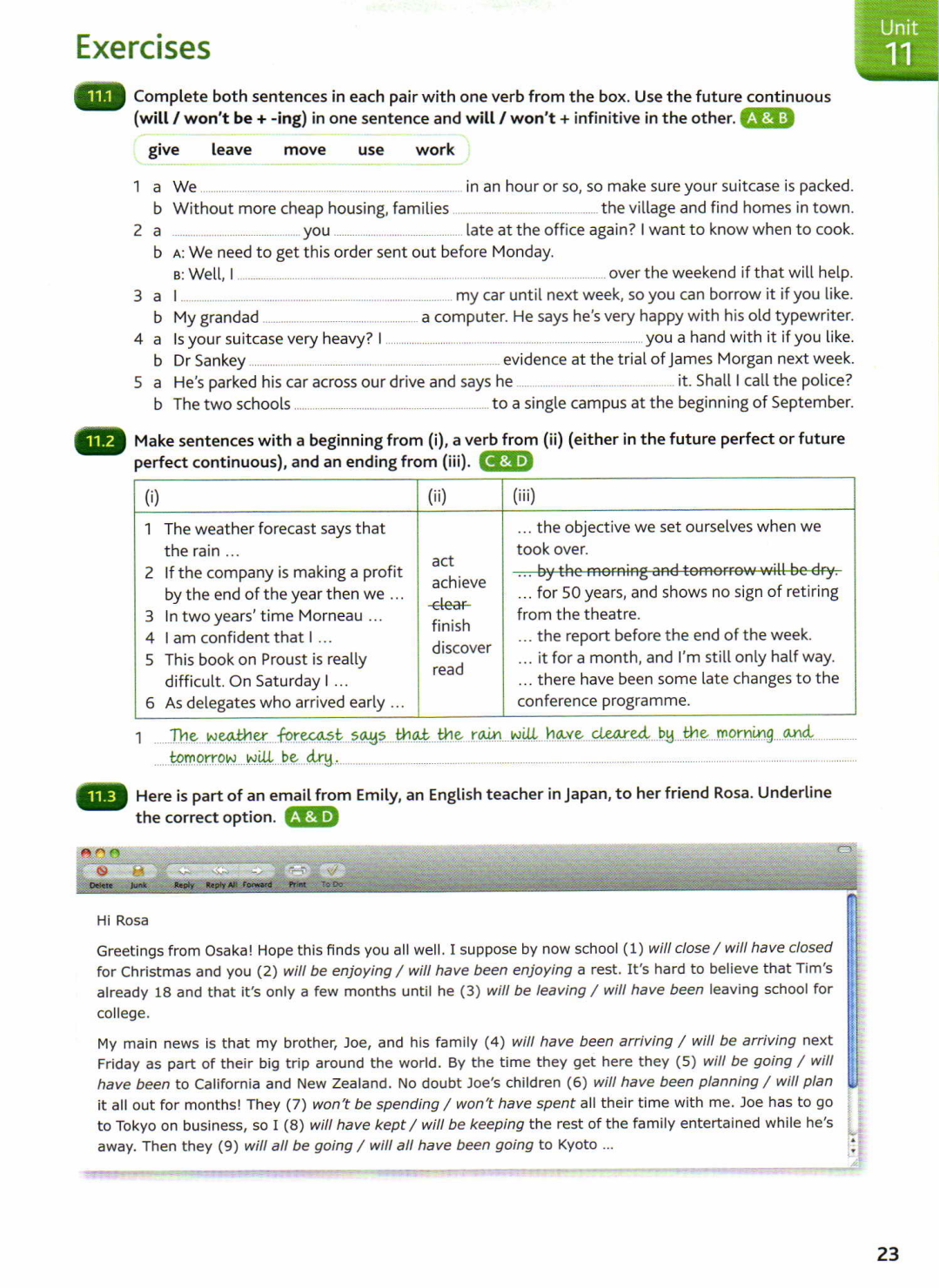 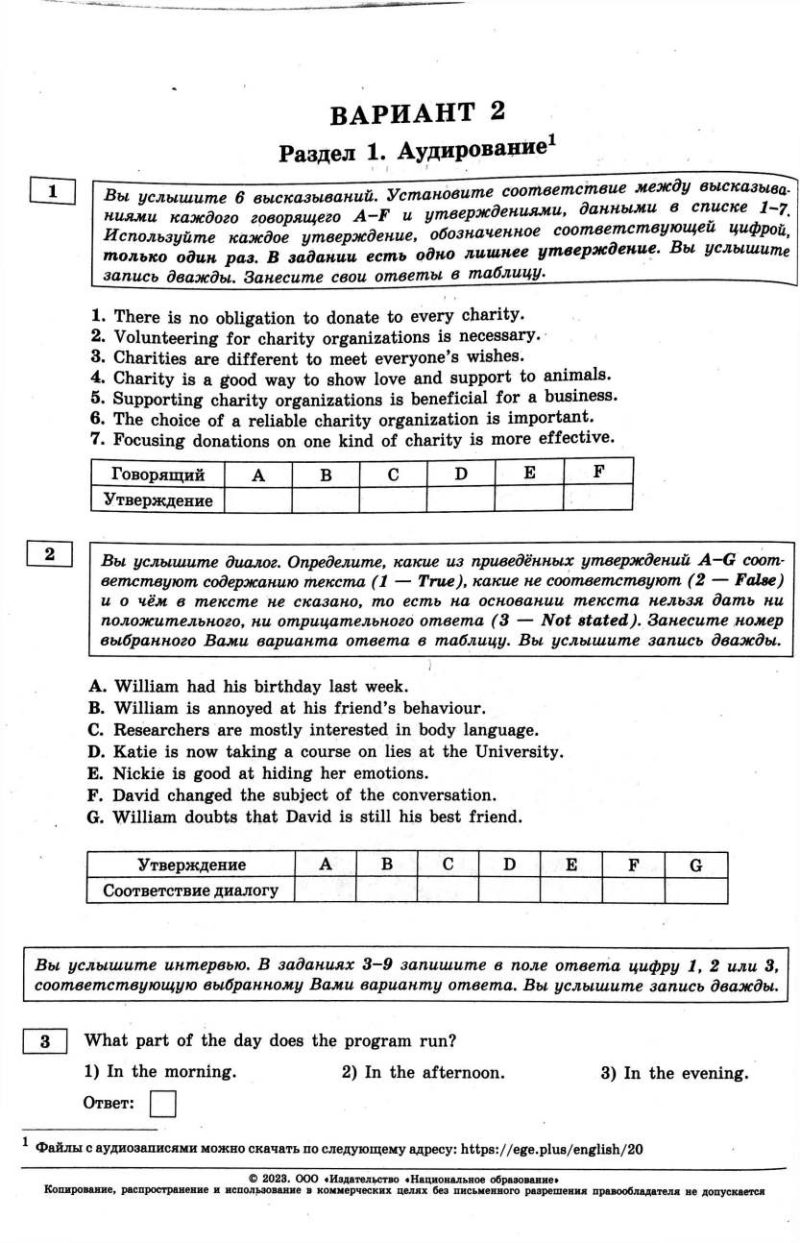 